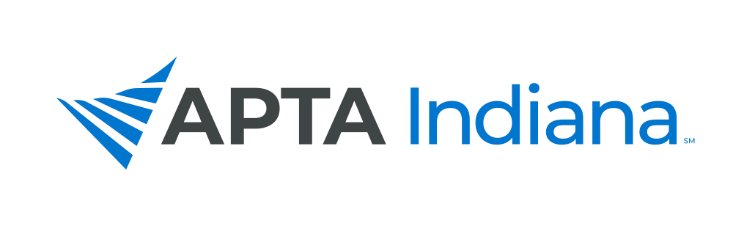 VIRTUAL ANNUAL BUSINESS MEETINGSeptember 26, 2020 – 11:45 AM – 1:45 PMThe mission of the Indiana Chapter of the American Physical Therapy Association is: 
Maximize the lifelong health, function, and well-being of people in Indiana and advance the practice of physical therapy through advocacy, collaboration, and education.Meeting Called to Order and Quorum Established 						Emily Slaven, PresidentCONSENT AGENDAAgenda and House RulesBusiness Meeting Minutes – October 11, 2019Reports:President									Emily SlavenVice President									Ryan WoodTreasurer									Matt ZaudtkeMembership Secretary								Chris GalesChief Delegate									Blair FryeDirector at Large - Central								Ryan CottonDirector at Large – North								Bryan BourcierDirector at Large - South								Nate Nevin New Professional									Jessica BakerPTA Caucus Representative							Rochelle HawkinsAwards & Scholarships Report							Jessica ProtheroBylaws Committee								Sean BagbeyContinuing Education Review Committee						Donna PetersonEthics Committee									Paul YoungLegislative – Federal								Blair FryeLegislative – State								VacantPAC										Brad ShupePractice & Payment Committee							Andrea LauschPublic Relations Committee							John KieselStudent Core Ambassador								Morgan BenjaminNew Professional SIG								Carly SullivanOrthopaedic & Manual Therapy SIG							Lina AvendanoPediatric SIG									Stasia TapleyStudent SIG									Kate LindemannNEW BUSINESSPresident’s Report								Emily SlavenNominating Committee Report - Nominations From the Floor				Dolly Phadke			Legislative Action for 2021								Steve BeebeAPTA Indiana PAC								Kevin Herald APTA Indiana Strategic Planning							Emily SlavenANNOUNCEMENTSRecognition of Outgoing Board Members/Volunteers					Emily SlavenMembership Anniversaries								Emily SlavenADJOURN